Witam serdecznie dzis karty pracyna dzień 09.06.2020rZadanie nr 1 .Co znajduje się w torbach z zakupami?  W jakich sklepach można znależć te produkty?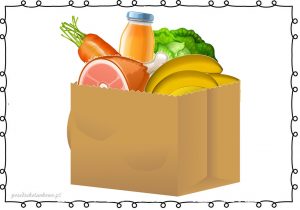 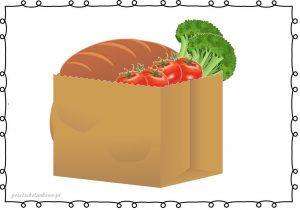 Wymień sklepy które znajdują się w twojej okolicy.Jaki jest twój ulubiony sklep?Zadanie nr 2.Wykonaj działania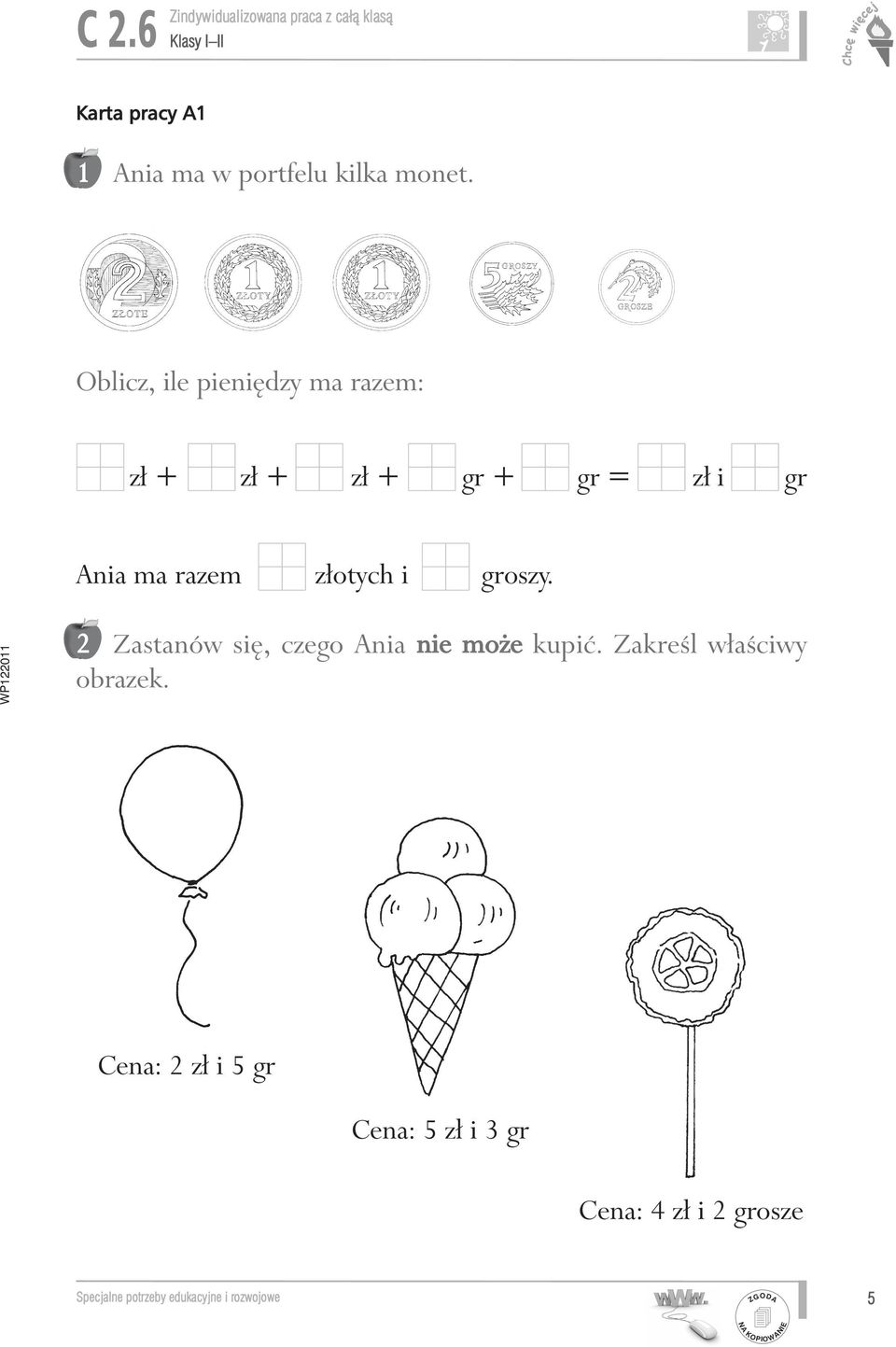 Zadanie nr 3 Pokoloruj obrazek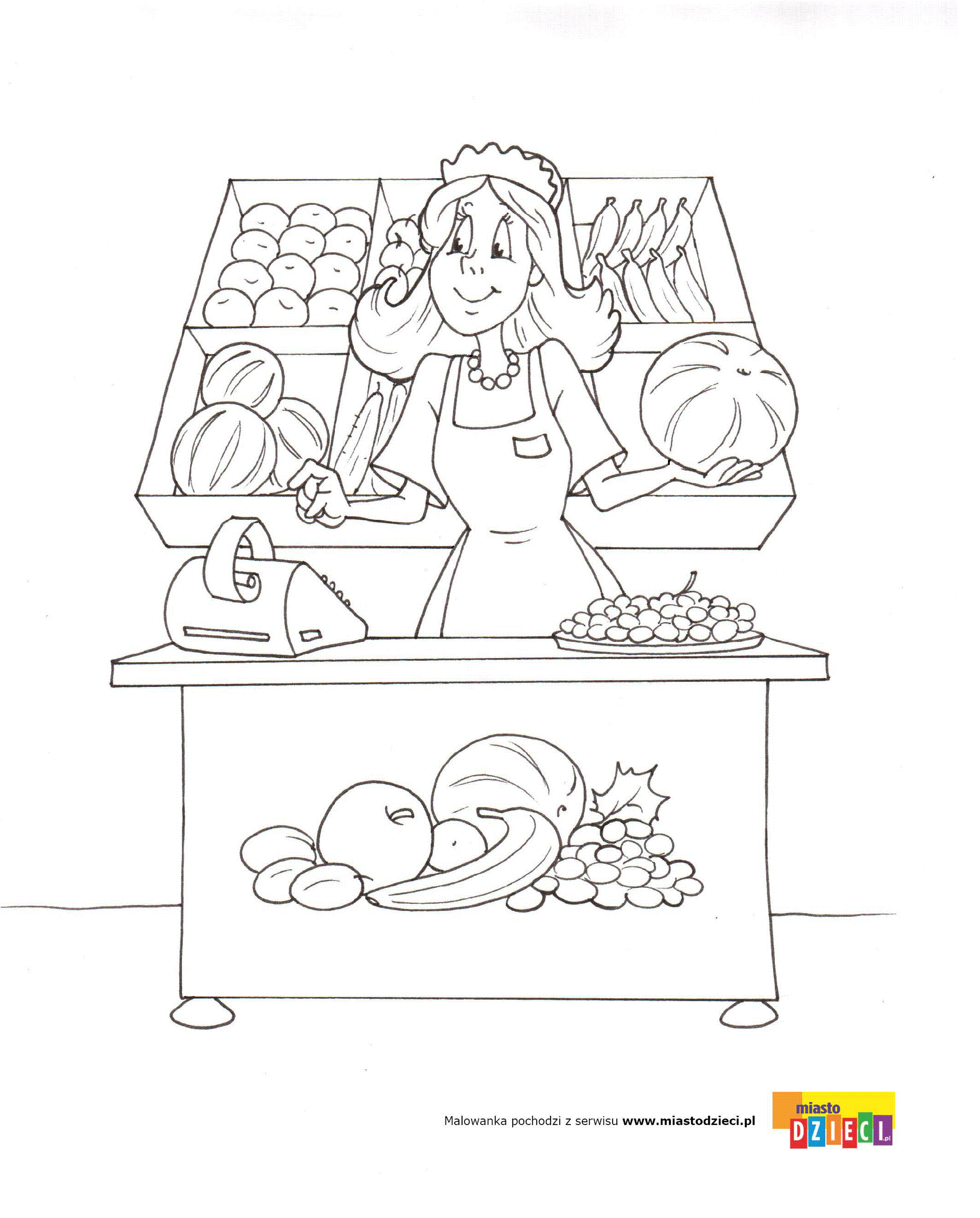 Zadanie nr 4 Zadanie od p.ZajdelWitam , zapraszam do wykonywania zadań Nauka adresowania kopert1.Przyjrzyj się, jak zaadresowana jest koperta. Przeczytaj . Proszę o przeczytanie przez rodziców.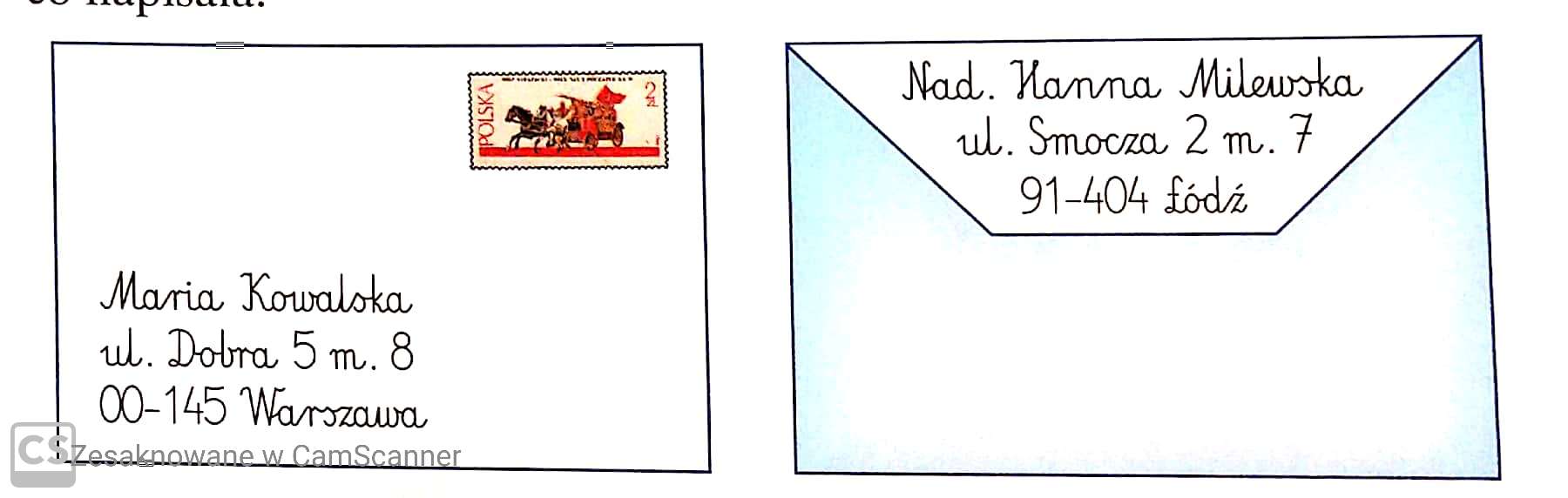 2.Ćwicz zapisywanie swojego adresu zamieszkania .………………………………………………………………………………………………………………………………………………..………………………………………………………………………………………………………………………………………………..………………………………………………………………………………………………………………………………………………..3. Jeżeli znasz i potrafisz zapisać adres znanej ci osoby, zapisz go. Jeżeli nie proszę o zapisanie   adresu przez rodziców- do  przepisania przez dziecko lub poprawienia  po śladzie.…………………………………………………………………………………………………………………………………………………………….……………………………………………………………………………………………………………………………………………………………Czy wiesz, żeODBIORCA to osoba do której piszemy listNADAWCA  to osoba, która pisze list/ skrót Nad.ULICA/ ulSkrót m. czyli mieszkanie można zastąpić ukośnikiemul. Dobra5/84. Wpisz adresy  na kopercie:5. Przyjrzyj się obrazkom. Wybierz z ramki czasowniki i napisz je pod odpowiednimi obrazkami.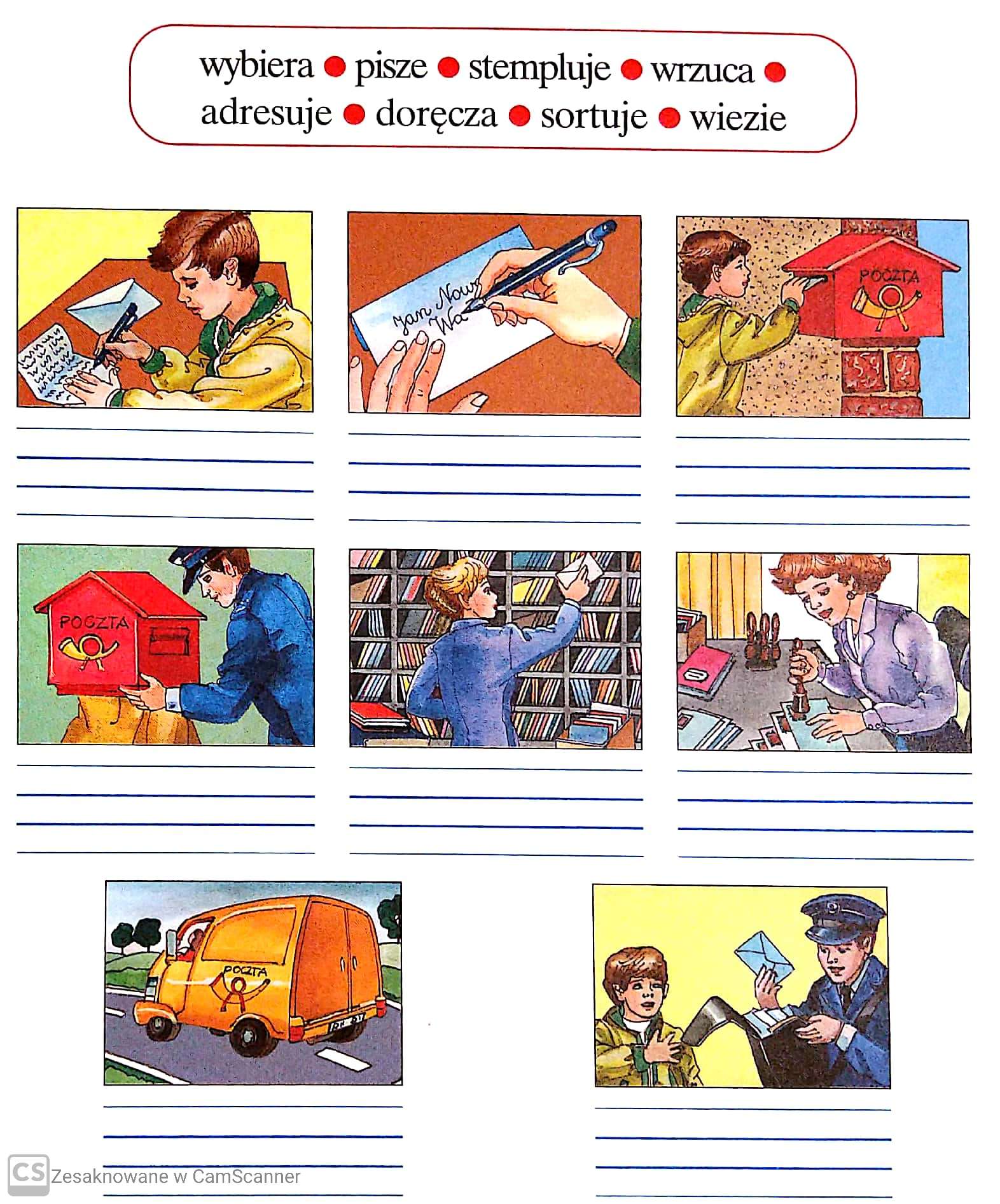 